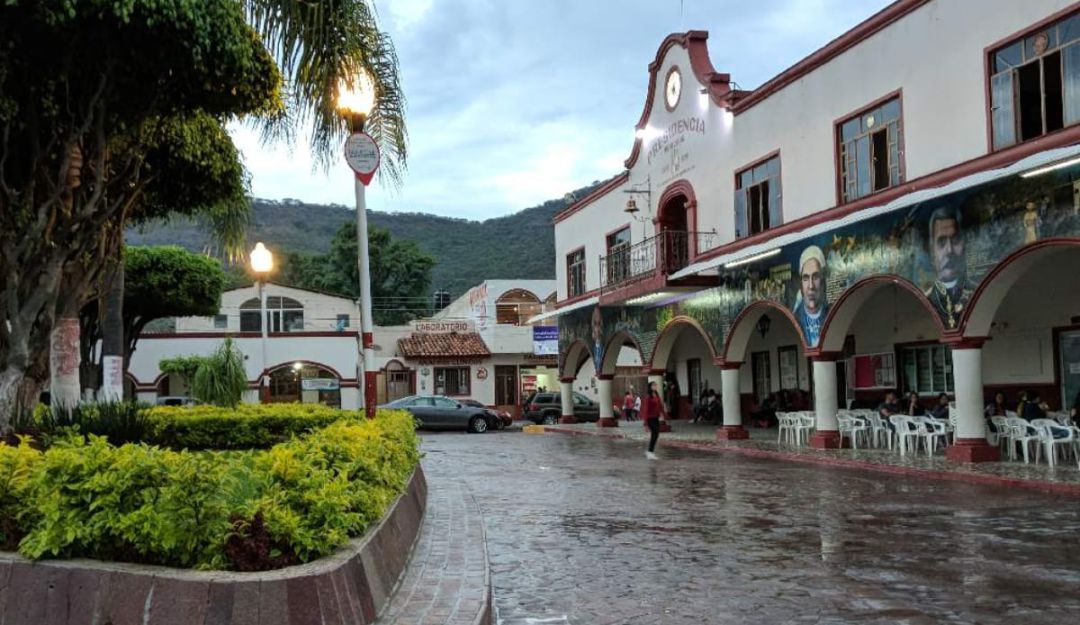 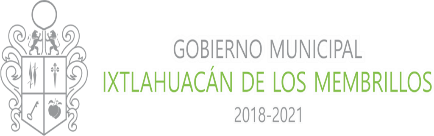 Índice.Introducción.El presente documento tiene como propósito informar a la población del municipio de Ixtlahuacán de los Membrillos, Jalisco, México, las actividades principales realizadas por la Comisión Edilicia de Registro Civil de este Ayuntamiento en el primer semestre del año 2020, esto es, los meses de:EneroFebreroMarzoAbrilMayoJunioJulioLa Comisión Edilicia de Registro Civil es Presidida por María del Carmen Bravo Arias.El Covid-19 en el contexto de las actividades edilicias.La Covid-19 es la enfermedad infecciosa causada por el coronavirus que se ha descubierto recientemente y que ha sido declarada pandemia porque afecta muchos países en todo el mundo. 	La enfermedad del Covid-19 es de tipo respiratoria que se manifiesta a través de fiebre, tos seca y cansancio, y en algunos casos con dolores, molestias, congestión nasal, dolor de cabeza, conjuntivitis, dolor de garganta, diarrea, pérdida del gusto o el olfato y erupciones cutáneas o cambios de color en los dedos o manos de los pies. 	La enfermedad del Covid -19 es altamente contagiosa, se propaga a través del contacto que se tiene con otra persona infectada por el virus. Su propagación es de persona a persona, “a través de gotículas que salen despedidas de la nariz o la boca de una persona infectada al toser, estornudar o hablar. Estas gotículas son relativamente pesadas, no llegan muy lejos y caen rápidamente al suelo. Una persona puede contraer la COVID-19 si inhala las gotículas procedentes de una persona infectada por el virus.” Además las gotículas “pueden caer sobre los objetos y superficies que rodean a la persona, como mesas, pomos y barandillas, de modo que otras personas pueden infectarse si tocan esos objetos o superficies y luego se tocan sus ojos, la nariz o la boca” 	La recomendación fundamental de la OMS (2020) ante el contacto estrecho con alguien que tiene Covid-19 es el aislamiento voluntario en casa, por una cuarentena de 14 días. El asilamiento implica no ir al trabajo, escuela o lugares públicas, se insiste, es quedarse en casa.	Las medidas recomendadas para protegerse y prevenir el Covid-19 son: lavarse las manos con agua y jabón, mantener una distancia mínima de un metro con los demás, evitar ir a lugares concurridos, evitar tocarse los ojos, la nariz y la boca, cubrirse con un pañuelo al toser o estornudar, permanecer en casa y asilarse si presenta síntomas, llamar por teléfono con antelación para recibir atención médica en caso de fiebre, tos y dificultad para respirar, y mantearse informado sobre las novedades del Covid19 de fuentes confiables. 	La enfermedad del COVID-19 ha causado una gran alarma entre las personas por que al día de hoy ningún medicamento ha demostrado prevenir o curar esta enfermedad.	En México, según el micro-sitio del gobierno federal https://coronavirus.gob.mx/datos/ con corte al 01 de octubre del 2020 , se estima lo siguiente:748, 315 setenta y ocho mil trescientas quince personas han sido contagiadas del Covid-19 (positivas) 78,078 setenta y ocho mil setenta y ocho personas han fallecido con motivo del Covid-19537, 475 quinientas treinta y siete mil cuatrocientas setenta y cinco personas se han recuperado del Covid-19.En el mundo, por su parte, la información actualizada al día de hoy   es la siguiente:34´429,410 treinta y cuatro millones, cuatrocientos veintinueve mil, cuatrocientas diez personas han sido contagiadas del Covid-19 (positivas)1´025,075 un millón veinticinco mil setenta y cinco personas han fallecido con motivo del Covid-19En ese contexto, a partir del mes de marzo del año 2020, en el Ayuntamiento de Ixtlahuacán de los Membrillos, Jalisco, se han tomado medidas en torno al aislamiento forzoso y responsable de aquellas actividades que así lo permitieran, entre ellas las edilicias, por esta razón no se sesionó en diversos meses que corresponden al presente informe, y en consecuencia, no se informa al respecto de dichos periodos.Es importante mencionar que este informe por cuestiones inherentes al Covid-19 no se han presentado a la Comisión Edilicia para conocimiento, sin embargo, en un ejercicio de rendición de cuentas se elabora y publica.Integrantes de la Comisión Edilicia.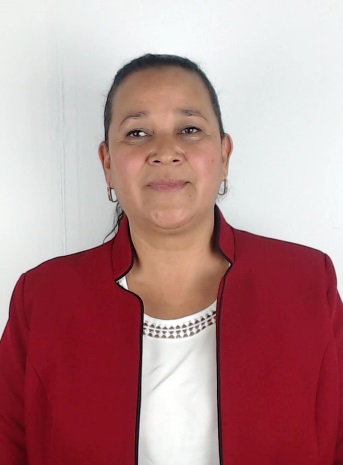 María del Carmen Bravo Arias.Presidente de la Comisión Edilicia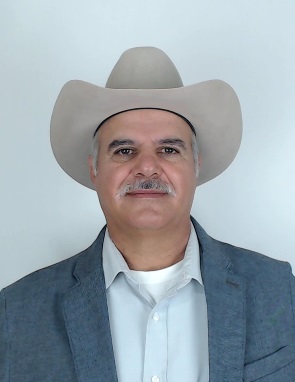 Hugo Flores López.Vocal en la Comisión Edilicia.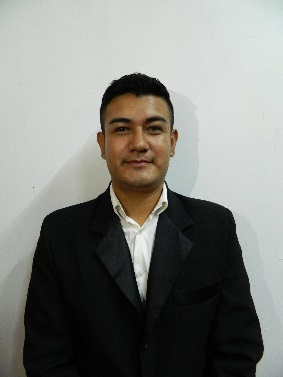 Marcos Merced Cervantes Aviña.Vocal en la Comisión Edilicia.Resultados.En el primer semestre del año, la Comisión Edilicia de Registro Civil del Ayuntamiento de Ixtlahuacán de los Membrillos, las actividades principales han sido las siguientes:Sesiones de la comisión edilicia.Discusión y análisis de asuntos inherentes a la comisión edilicia.Análisis de asuntos competencia de la comisión edilicia.A continuación se detallan los asuntos más relevantes por la Comisión Edilicia de Registro Civil del Ayuntamiento de Ixtlahuacán de los Membrillos:1. Revisión y aprobación  de solicitud de equipo de muebles por la Dirección Registro Civil del Ayuntamiento de Ixtlahuacán de los Membrillos.En sesión de la Comisión, solicitó la aprobación de la comisión para ratificar el acuerdo tomado anteriormente para solicitar al pleno la adquisición de mobiliario para equipar la oficialía de Registro Civil, conforme a los requerimientos para su actualización y funcionamiento, mismo que se hizo en los siguientes términos:LA PRESIDENTA DE LA COMISION MA. DEL CARMEN BRAVO ARIAS, para el desahogo de este punto dice: «Les comunico compañeros el contenido del oficio que dirige el Oficial del Registro Civil que dice, a través de este medio me dirijo a ustedes de la manera más atenta para solicitarles el equipo de muebles y equipo de cómputo para las oficialías del Registro Civil del municipio de lxtlahuacán de los Membrillos y Atequiza, ya que con la entrada del nuevo sistema para la expedición de actas y levantamiento de los diferentes actos propios de éstas oficialías, ha aumentado la carga de trabajo y los equipos que tenemos, en días de mucha afluencia de personas resulta insuficiente, además que se encuentran en mal estado y se descomponen continuamente. Por lo que solicito dos computadoras de escritorio con su monitor, cpu, teclado y mouse. Una para la oficialía de lxtlahuacán y otra para la oficialía de Atequiza. Con un costo aproximado de 6 a 8 mil pesos cada una; también solicito dos impresoras multifuncionales de uso rudo, una para la oficialía de lxtlahuacán de los Membrillos, ya que la que actualmente se tiene se encuentra en regular estado y se descompone muy seguido; y la otra para la oficialía de Atequiza, ya que se encuentra en mal estado y esta se descompone más seguido, con un costo aproximado de entre 15 y 20 mil pesos cada una, Lo anterior con la finalidad de surta efectos legales y administrativos correspondientes esta petición que nos envía el Directo del Registro Civil. Le comento que con el nuevo sistema realmente sí ha habido muchos cambios y sí se necesita. De hecho serían dos las oficinas en lo que es aquí en lxtlahuacán y Atequiza que es donde se tiene más afluencia de personas, porque con tanto fraccionamiento, cuando viene por ejemplo el módulo del INE se satura todo y si se necesitan las actas recientes. No sé compañeros, pues ésta es la solicitud.Referencias.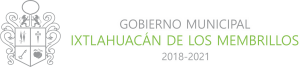 ENERO – JULIO 2020